SEMANA DEL 19 AL 23 DE SEPTIEMBRE DEL 2021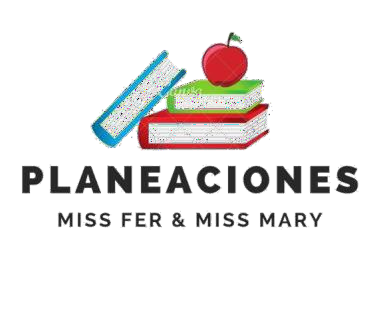 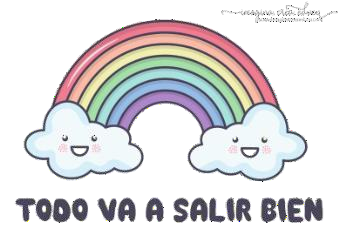 PLAN DE TRABAJOESCUELA PRIMARIA:  	SEXTO GRADOMAESTRO (A):  	Anexo #1 COVID – 19La enfermedad por coronavirus (COVID‑19) es una enfermedad infecciosa provocada por el virus SARS-CoV-2.La mayoría de las personas que padecen COVID‑19 sufren síntomas de intensidad leve a moderada y se recuperan sin necesidad de tratamientos especiales. Sin embargo, algunas personas desarrollan casos graves y necesitan atención médica.CÓMO SE PROPAGAEl virus puede propagarse desde la boca o la nariz de una persona infectada en forma de pequeñas partículas líquidas que expulsa cuando tose, estornuda, habla, canta o respira. Estas partículas pueden ser desde pequeños aerosoles hasta gotitas respiratorias más grandes.Puedes contagiarte de COVID‑19 si respiras cerca de una persona infectada o si tocas una superficie contaminada y, seguidamente, te tocas los ojos, la nariz o la boca. El virus se propaga más fácilmente en espacios interiores o en aglomeraciones de personas.ASIGNATURAAPRENDIZAJE ESPERADOACTIVIDADESINDICACIONES DELMAESTRO SEGÚN LA NUEVA MODALIDADLUNESVida SaludablePractica hábitos de higiene y limpieza que favorecen el cuidado de sí con base en la importancia que tienen para su salud la de su familia y comunidad.Realizar los siguientes cuestionamientos al alumno:¿Por qué es importante la higiene personal?¿Qué sucedería si una persona no se aseara cotidianamente?Pedir que escriban en su cuaderno 5 hábitos de higiene que practican comúnmente. (agregar un dibujo en cada habito)LUNESLengua maternaIdentifica distintos formatos de preguntas en exámenes y cuestionarios.Solicitar al alumno que lean el anexo #1 que se encuentra al final de este documento, posteriormente deberán de escribir 5 preguntas en su cuaderno referente al texto que leyeron.Copiar en el cuaderno las modalidades de cuestionarios, que se encuentran en laPágina 10 de su libro de español.LUNESHistoriaIdentifica la duración del periodo y la secuencia del origen del ser humano, del poblamiento de los continentes y de la sedentarización aplicando términos como siglo, milenio y a.C. ubica espacialmente el origen del ser humano, el poblamiento de los continentes y los lugares donde se domesticaron las primeras plantas y animales.Solicitar al alumno que responda en su cuaderno acerca de cómo se imaginan que vivían los primeros pobladores.¿Qué comían?¿Cómo se cubrían de las inclemencias del frío?¿En donde vivían?¿Qué actividades realizaban diariamente?Realizar un dibujo sobre cómo se imaginan que vivían los primeros pobladores. Anota las respuestas en tu cuaderno.Analizar el texto “ubicación temporal y espacial de la prehistoria y del origen del ser humano del poblamiento de los continentes y proceso de sedentarización” que se encuentra ubicado en la página 12 de su libro de historia.Escribir en el cuaderno lo que consideres más importante de la lectura y posteriormente compartirlo en plenaria.LUNESGeografíaReconoce la importancia de lageografía en la vida cotidiana.Pedir al alumno que resuelva las siguientes preguntas en su cuaderno:¿Qué es la geografía?¿Para qué sirve la geografía?¿Por qué es importante la geografía?¿Cómo utilizas la geografía en la vida diaria?Una vez resueltos los cuestionamientos debatir en plenaria la importancia de esta materia y su implementación en la vida cotidiana.ASIGNATURAAPRENDIZAJE ESPERADOACTIVIDADESINDICACIONES DELASIGNATURAAPRENDIZAJE ESPERADOACTIVIDADESMAESTRO SEGÚN LAASIGNATURAAPRENDIZAJE ESPERADOACTIVIDADESNUEVA MODALIDADMARTESMatemáticasResuelve problemas de valorfaltante en los que la razón interna o externa es un número natural, y relación del tanto por ciento con la expresión de “n de cada 100”.Solicitar al alumno que resuelva el siguiente problema en su cuaderno:Don Ramón es dueño de un abarrote y está elaborando una lista de precios para facilitar la venta de costales de azúcar. Completa la siguiente tabla en el cuaderno:MARTESCiencias naturalesRelaciona la vibración de losmateriales con la propagación del sonido. Describe la propagación del sonido en el oído y la importancia de evitar los sonidos intensos. Explica el funcionamiento de un circuito eléctrico a partir de sus componentes,	como conductores o aislantes de la energía eléctrica. Identifica las transformaciones de la electricidad en la vida cotidiana.Solicitar al alumno que elabore un dibujo sobre las consecuencias que tiene el escuchar sonidos de muy alta intensidad, así mismo como el cuidado que se le debe dar al sentido del oído.Escribir en el cuaderno 5 materiales u objetos que permitan la propagación del sonido como vibraciones.MARTESLenguamaternaIdentifica distintos formatosde preguntas en exámenes y cuestionariosSolicitar al alumno que responda en su cuaderno los siguientes cuestionamientos:¿Cuáles son los tipos de preguntas que contiene un cuestionario?¿Cuál es el propósito de un cuestionario?¿Qué es una pregunta abierta?¿Qué es una pregunta cerrada?¿Qué diferencia existe entre una pregunta abierta y una cerrada? Dialogar en plenaria las respuestas.Escribir en el cuaderno dos ejemplos de pregunta abierta y dos ejemplos de preguntas cerradas.MARTESHistoriaExplica la evolución del serhumano y la relación con la naturaleza durante la prehistoria.Indicar al alumno que realice la actividad para iniciar que se encuentra ubicada enla página 13 de su libro de historia.Realizar las actividades que se solicitan en el cuaderno. Reflexionar y dialogar en plenaria las respuestas.ASIGNATURAAPRENDIZAJE ESPERADOACTIVIDADESINDICACIONES DELASIGNATURAAPRENDIZAJE ESPERADOACTIVIDADESMAESTRO SEGÚN LAASIGNATURAAPRENDIZAJE ESPERADOACTIVIDADESNUEVA MODALIDADMIÉRCOLESCívica y ética en dialogoArgumenta con autonomíasus decisiones ante situaciones dilemáticas cotidianas con base el respeto a su integridad y dignidad, y las de otras personas.Comentar con los alumnos de que manera respetamos a las demás personas.Plantear 5 acciones en donde se respete la integridad y la dignidad de otras personas.Con la información anterior se deberá realizar un cartel en el cuaderno, sobre el tema “la importancia de resolver conflictos mediante el respeto y dignidad de las personas”MIÉRCOLESArtesReconoce movimientos y sonidos reales de personas, animales y cosas, y los reinterpreta utilizando laficciónSolicitar al alumno que cierre sus ojos y que preste atención a los sonidos que hay a su alrededor durante 5 minutos.Posteriormente deberá comentar que sonidos logró identificar.Con su imaginación deberá elaborar una pequeña historia utilizando los sonidos que reconoció.MIÉRCOLESFormación cívica y éticaArgumenta con autonomía sus decisiones ante situaciones dilemáticas cotidianas con base el respeto a su integridad y dignidad, y las de otras personas.Dictar al alumno la definición de argumento:“Un argumento es un razonamiento por el cual se intenta expresar la validez de una idea.”Comentar con el alumno la siguiente pregunta¿Para qué sirve argumentar una respuesta?Describir una situación en su cuaderno, donde se haya tenido razón, y cuál fue su argumento o su base pasa sustentarlo.MIÉRCOLESMatemáticasLectura, escritura ycomparación de números naturales, fraccionarios y decimales. Explicitación de los criterios de comparación.Pedir al alumno que elabore en su cuaderno un cuadro en donde coloque la altura de tres compañeros, escribir el número con la cantidad y con letra. Ejemplo: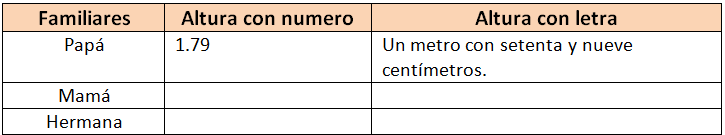 Nota: en dado caso de llevar clases a distancia pueden tomar como referencia la altura de los intrigantes de su casa.MIÉRCOLESLenguamaternaIdentifica distintos formatosde preguntas en exámenes y cuestionarios.Solicitar al alumno que busque en periódicos, revistas, televisión o en exámenes degrados anteriores algunas preguntas cerradas y preguntas abiertas. Escribir 5 ejemplos de cada una.Identificar las diferencias y escribir sus características.ASIGNATURAAPRENDIZAJE ESPERADOACTIVIDADESINDICACIONES DELASIGNATURAAPRENDIZAJE ESPERADOACTIVIDADESMAESTRO SEGÚN LAASIGNATURAAPRENDIZAJE ESPERADOACTIVIDADESNUEVA MODALIDADJUEVESMatemáticasLectura, escritura ycomparación de números naturales, fraccionarios y decimales. Explicitación de los criterios de comparaciónAnota en tu cuaderno un aproximado del peso de cada uno de los integrantes de tu familia y elabora una tabla en donde acomodes de menor a mayor. Y responde¿Por qué es importante el punto decimal?Resolver el desafío #3, donde deben escribir, comparar y ordenar fracciones para representar la longitud de salto de cada robot. Libro de desafíos matemáticos. Pág. 12.JUEVESGeografíaIdentifica las regiones continentales y su extensiónElabora un mapa mundial y ubica tu país de un colorElabora el mapa de tu país y colorea de un color diferente tu estado.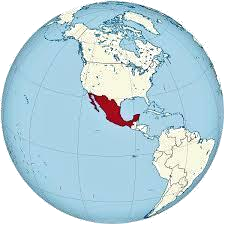 JUEVESLengua maternaReflexiona sobre la importancia de conocer y ejercer sus derechos lingüísticos.Escribir en el cuaderno los siguientes derechos lingüísticos que se presentan a continuación:Derecho a ser reconocido como miembro de la comunidad lingüísticaDerecho al uso de la lengua en privado y en público.Derecho a relacionarse y asociarse con otros miembros de la comunidad lingüística de origen.Derecho a mantener y desarrollar la propia cultura.Derecho a la enseñanza de la propia lengua y cultura. Posteriormente responder los siguientes cuestionamientos:¿Por qué es importante conocer los derechos lingüísticos?¿Qué pasaría si no contáramos con estos derechos?¿Cómo podemos hacer valer nuestros derechos?JUEVESCiencias naturalesAnaliza las ventajas depreferir el consumo de agua simple potable en lugar de bebidas azucaradas.Realizar una entrevista con un compañero, mediante las siguientes preguntas:1.- ¿cuántos litros de agua consume al día? 2.- ¿cuál es tu bebida favorita?3.- ¿conoce el daño que causan las bebidas azucaradas al cuerpo?4.- ¿Qué podría hacer para sustituir las bebidas azucaradas por agua natural? 5.- ¿por qué es importante consumir agua natural?6.- ¿Qué pasaría si no consumiera agua natural por días? Dialogar las respuestas en plenaria.Nota: en dado caso de llevar clases en línea, realizar la entrevista a un familiar.ASIGNATURAAPRENDIZAJE ESPERADOACTIVIDADESINDICACIONES DELASIGNATURAAPRENDIZAJE ESPERADOACTIVIDADESMAESTRO SEGÚN LAASIGNATURAAPRENDIZAJE ESPERADOACTIVIDADESNUEVA MODALIDADVIERNESVida saludablePropone alternativas deactividades físicas que puede realizar dentro y fuera de la escuela para su bienestarPreguntar a los alumnos que actividades físicas favorecen a nuestra salud.Invitarlos a proponer algunas actividades físicas que puedan realizar diariamente para activar su cuerpo y mejorar la salud.Elaborar una lista de ejercicios y añadirles una ficha para realizarlos.VIERNESMatemáticasLectura, escritura y comparación de números naturales, fraccionarios y decimales. Explicación de los criterios de comparaciónContestar el desafío #4 donde se pretende que el alumno deseche el criterio de “mayor número de cifras decimales, más grande es el número”, teniendo en consideración que deben iniciar con décimos, centésimos, milésimos. Libro desafíos matemáticos. Pág. 13Escribir en su cuaderno 5 cifras que tengan punto decimal, y acomodarlas de menor a mayorVIERNESArtesReconoce movimientos y sonidos reales de personas, animales y cosas, y los reinterpreta utilizando la ficciónComentar con el alumno la siguiente pregunta:¿Si tú pudieras convertirte en un objeto u animal, en cual sería?Escribir una pequeña historia donde el alumno sea un objeto o animal de su preferencia, así mismo asignarles uno a los miembros de su familia para involucrarlos en la historia.Agregar dibujos o imágenes a la historia.VIERNESEducación socioemocionalDemuestra una atenciónsostenida de hasta 10 minutos, y es consciente de los factores internos y externos que influyen en la toma de decisiones.Preguntar al alumno, ¿En qué momentos ha tenido que tomar decisiones importantesen su vida? ¿Qué debe tomar en cuenta antes de tomar una decisión? Posteriormente realizar la siguiente actividad.Contestar el siguiente cuadro en su cuaderno ¿Qué influye para que yo siga estudiando?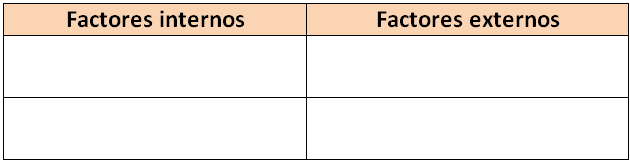 